Data ostatniej aktualizacji: 10.07.2023 r.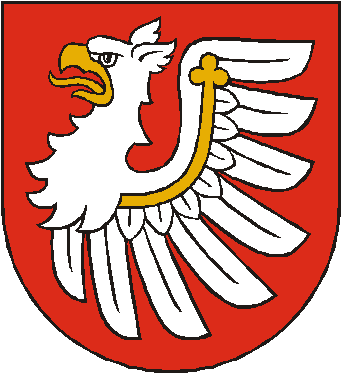 Starostwo Powiatowe 
w BrzeskuKARTA USŁUG NR: Wydział Komunikacji i TransportuNazwa usługi:Zawiadomienie o zbyciu pojazdu.Nazwa usługi:Zawiadomienie o zbyciu pojazdu.Podstawa prawna:Art. 78 ust. 2 pkt 1 ustawy z dnia 20 czerwca 1997 r. Prawo o ruchu drogowym (Dz. U. z 2023 r. poz. 1047);§ 14 ust. 2 oraz § 15 ust. 3 rozporządzenia Ministra Infrastruktury z dnia 31 sierpnia 2022 r. w sprawie rejestracji i oznaczenia pojazdów, wymagań dla tablic rejestracyjnych oraz wzorów innych dokumentów związanych z rejestracją pojazdów (Dz. U. z 2022 r., poz. 1847);§ 4 ust. 3 Instrukcji w sprawie rejestracji, czasowej rejestracji i wyrejestrowania pojazdów stanowiącej załącznik nr 1 do rozporządzenia Ministra Infrastruktury  z dnia 31 sierpnia 2022 r. w sprawie szczegółowych czynności organów w sprawach związanych z dopuszczeniem pojazdu do    
ruchu oraz wzorów dokumentów w tych sprawach (Dz. U. z 2022 r., poz. 
1849);Część IV wykazu przedmiotów opłaty skarbowej, stawki tej opłaty oraz zwolnienia stanowiącego załącznik do ustawy z dnia 16 listopada 2006 r. o opłacie skarbowej (Dz. U. z 2022, poz. 2142 z późn. zm.).Podstawa prawna:Art. 78 ust. 2 pkt 1 ustawy z dnia 20 czerwca 1997 r. Prawo o ruchu drogowym (Dz. U. z 2023 r. poz. 1047);§ 14 ust. 2 oraz § 15 ust. 3 rozporządzenia Ministra Infrastruktury z dnia 31 sierpnia 2022 r. w sprawie rejestracji i oznaczenia pojazdów, wymagań dla tablic rejestracyjnych oraz wzorów innych dokumentów związanych z rejestracją pojazdów (Dz. U. z 2022 r., poz. 1847);§ 4 ust. 3 Instrukcji w sprawie rejestracji, czasowej rejestracji i wyrejestrowania pojazdów stanowiącej załącznik nr 1 do rozporządzenia Ministra Infrastruktury  z dnia 31 sierpnia 2022 r. w sprawie szczegółowych czynności organów w sprawach związanych z dopuszczeniem pojazdu do    
ruchu oraz wzorów dokumentów w tych sprawach (Dz. U. z 2022 r., poz. 
1849);Część IV wykazu przedmiotów opłaty skarbowej, stawki tej opłaty oraz zwolnienia stanowiącego załącznik do ustawy z dnia 16 listopada 2006 r. o opłacie skarbowej (Dz. U. z 2022, poz. 2142 z późn. zm.).II. Wymagane dokumenty:Wypełniony druk wniosku.Wniosek do pobrania: na stanowisku informacyjnym Wydziału Komunikacji i Transportu Starostwa Powiatowego w Brzesku ul. Piastowska 2B (I piętro w korytarzu)na stronach internetowych Starostwa Powiatowego w Brzesku: https://bip.malopolska.pl/spbrzesko,m,40164,gdzie-i-jak-zalatwic-sprawy.htmlhttps://www.powiatbrzeski.pl/artykul/242,formularze-i-wnioski-do-pobraniaZałączniki: kopia dokumentu, na podstawie którego nastąpiło zbycie pojazdu,pisemne pełnomocnictwo w przypadku gdy strona działa za pośrednictwem pełnomocnika bądź oświadczenie jednego z właścicieli pojazdu, że działa za zgodą większości współwłaścicieli. Dokumenty do wglądu:dowód tożsamości właściciela,dowód osobisty w przypadku obywatela polskiego będącego osobą fizyczną,paszport oraz dokument poświadczający miejsce zamieszkania - w przypadku cudzoziemca,wypis z rejestru sądowego oraz nr REGON w przypadku przedsiębiorcy posiadającego osobowość prawną,zaświadczenie o wpisie do ewidencji działalności gospodarczej, umowa spółki oraz dowód osobisty lub paszport w przypadku przedsiębiorcy nie posiadającego osobowości prawnej,dokument tożsamości pełnomocnika w przypadku działania przez pełnomocnika.II. Wymagane dokumenty:Wypełniony druk wniosku.Wniosek do pobrania: na stanowisku informacyjnym Wydziału Komunikacji i Transportu Starostwa Powiatowego w Brzesku ul. Piastowska 2B (I piętro w korytarzu)na stronach internetowych Starostwa Powiatowego w Brzesku: https://bip.malopolska.pl/spbrzesko,m,40164,gdzie-i-jak-zalatwic-sprawy.htmlhttps://www.powiatbrzeski.pl/artykul/242,formularze-i-wnioski-do-pobraniaZałączniki: kopia dokumentu, na podstawie którego nastąpiło zbycie pojazdu,pisemne pełnomocnictwo w przypadku gdy strona działa za pośrednictwem pełnomocnika bądź oświadczenie jednego z właścicieli pojazdu, że działa za zgodą większości współwłaścicieli. Dokumenty do wglądu:dowód tożsamości właściciela,dowód osobisty w przypadku obywatela polskiego będącego osobą fizyczną,paszport oraz dokument poświadczający miejsce zamieszkania - w przypadku cudzoziemca,wypis z rejestru sądowego oraz nr REGON w przypadku przedsiębiorcy posiadającego osobowość prawną,zaświadczenie o wpisie do ewidencji działalności gospodarczej, umowa spółki oraz dowód osobisty lub paszport w przypadku przedsiębiorcy nie posiadającego osobowości prawnej,dokument tożsamości pełnomocnika w przypadku działania przez pełnomocnika.III. Opłaty:Opłata skarbowa :od złożenia dokumentu stwierdzającego udzielenie pełnomocnictwa
lub prokury  – 17,00 zł.Opłatę należy uiścić w kasie Starostwa Powiatowego w Brzesku ul. Piastowska 2B (parter w końcu korytarza) lub na konto Urzędu Miejskiego w Brzesku: Krakowski Bank Spółdzielczy Oddz. Szczurowa, Nr: 72 8591 0007 0100 0902 1786 0004.Opłata skarbowa od udzielenia pełnomocnictwa nie jest wymagana gdy pełnomocnictwo udzielone jest małżonkowi, rodzeństwu wstępnemu lub zstępnemu lub gdy mocodawcą jest podmiot zwolniony z opłaty skarbowej.III. Opłaty:Opłata skarbowa :od złożenia dokumentu stwierdzającego udzielenie pełnomocnictwa
lub prokury  – 17,00 zł.Opłatę należy uiścić w kasie Starostwa Powiatowego w Brzesku ul. Piastowska 2B (parter w końcu korytarza) lub na konto Urzędu Miejskiego w Brzesku: Krakowski Bank Spółdzielczy Oddz. Szczurowa, Nr: 72 8591 0007 0100 0902 1786 0004.Opłata skarbowa od udzielenia pełnomocnictwa nie jest wymagana gdy pełnomocnictwo udzielone jest małżonkowi, rodzeństwu wstępnemu lub zstępnemu lub gdy mocodawcą jest podmiot zwolniony z opłaty skarbowej.IV. Miejsce składania dokumentów:Wydział Komunikacji i Transportu Starostwa Powiatowego w Brzesku ul. Piastowska 2B, I piętro pok. 111;informacja w sprawie rejestracji pojazdów: I piętro w korytarzu,godziny przyjmowania interesantów: poniedziałek, wtorek, czwartek i piątek w godz. 8:00 – 15:00, środa w godz. 8:00 – 16:45;Szczegółowe informacje można uzyskać pod numerem telefonu:14 663 20 46 lub 14 663 19 56.IV. Miejsce składania dokumentów:Wydział Komunikacji i Transportu Starostwa Powiatowego w Brzesku ul. Piastowska 2B, I piętro pok. 111;informacja w sprawie rejestracji pojazdów: I piętro w korytarzu,godziny przyjmowania interesantów: poniedziałek, wtorek, czwartek i piątek w godz. 8:00 – 15:00, środa w godz. 8:00 – 16:45;Szczegółowe informacje można uzyskać pod numerem telefonu:14 663 20 46 lub 14 663 19 56.V. Terminy załatwienia sprawy:Niezwłocznie po złożeniu zawiadomienia o zbyciu przez właściciela pojazduV. Terminy załatwienia sprawy:Niezwłocznie po złożeniu zawiadomienia o zbyciu przez właściciela pojazduVI. Tryb odwoławczy:Nie dotyczyVI. Tryb odwoławczy:Nie dotyczyVII. Uwagi:Właściciel pojazdu zarejestrowanego na terytorium Rzeczpospolitej Polskiej zobowiązany jest zawiadomić o zbyciu pojazdu właściwego Starostę w terminie 30 dni od dnia sprzedaży. Niedopełnienie tego obowiązku skutkować będzie nałożeniem kary pieniężnej w wysokości 200-1000 zł. VII. Uwagi:Właściciel pojazdu zarejestrowanego na terytorium Rzeczpospolitej Polskiej zobowiązany jest zawiadomić o zbyciu pojazdu właściwego Starostę w terminie 30 dni od dnia sprzedaży. Niedopełnienie tego obowiązku skutkować będzie nałożeniem kary pieniężnej w wysokości 200-1000 zł. 